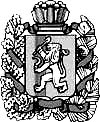 АДМИНИСТРАЦИЯ  ВЕСЕЛОВСКОГО СЕЛЬСОВЕТАТАСЕЕВСКОГО РАЙОНАКРАСНОЯРСКОГО КРАЯ	ПОСТАНОВЛЕНИЕ       12.04.2023г.	                           с. Веселое					№ 17Об установлении временного ограничения движения транспортных средств по автомобильным дорогам общего пользования местного значения Веселовского сельсовета Тасеевского района Красноярского края в весенний период 2023 годаВ соответствии со статьей 30 Федерального закона от 08.11.2007 
№ 257-ФЗ «Об автомобильных дорогах и о дорожной деятельности 
в Российской Федерации и о внесении изменений в отдельные законодательные акты Российской Федерации», пунктом 3 статьи 6, статьей 14 Федерального закона от 10.12.1995 № 196-ФЗ «О безопасности дорожного движения», статьей 2 Закона Красноярского края от 24.05.2012 № 2-312 
«О временных ограничении или прекращении движения транспортных средств по автомобильным дорогам регионального или межмуниципального, местного значения в границах населенных пунктов на территории Красноярского края», пунктом 6 статьи 3 Закона Красноярского края 
от 09.12.2010 № 11-5430 «О разграничении полномочий органов государственной власти Красноярского края в области использования автомобильных дорог и осуществления дорожной деятельности», постановлением Правительства Красноярского края от 18.05.2012 № 221-п «Об утверждении Порядка осуществления временных ограничения или прекращения движения транспортных средств по автомобильным дорогам регионального или межмуниципального, местного значения на территории Красноярского края», приказом министерства транспорта Красноярского края от 16.03.2023 № 83-4/4 «Об установлении временного ограничения движения транспортных средств по автомобильным дорогам общего пользования регионального или межмуниципального значения Красноярского края в весенний и летний период 2023года», на основании Устава Веселовского сельсовета, ПОСТАНОВЛЯЮ:1. Установить временное ограничение движения транспортных средств с грузом или без груза (далее – временное ограничение движения), следующих по автомобильным дорогам общего пользования местного значения Веселовского сельсовета Тасеевского района Красноярского края 
(далее – автомобильные дороги) с превышением временно установленных предельно допустимых нагрузок на каждую ось:на одиночную ось – 6 тонн, двухосную тележку – 5 тонн и трехосную тележку – 4 тонны: с 17.04.2023 по 16.05.2023года2. Администрации Веселовского сельсовета в течение 5 рабочих дней со дня принятия настоящего постановления направить
в Государственную инспекцию по безопасности дорожного движения МО Министерства внутренних дел России  Дзержинский с. Тасеево письменное уведомление о введении временного ограничения движения на автомобильных дорогах.3. Информировать пользователей автомобильными дорогами, указанными в пункте 1 настоящего постановления, о причинах и сроках ограничения движения, в средствах массовой информации не позднее чем за 10 дней до начала введения временного ограничения движения.4. Обеспечить установку в течение суток с даты начала периода временного ограничения движения и демонтаж в течение суток с даты окончания периода временного ограничения движения на автомобильных дорогах, указанных в пункте 1 настоящего приказа, дорожных знаков 3.12 «Ограничение массы, приходящейся на ось транспортного средства» со знаками дополнительной информации, предусмотренными Правилами дорожного движения Российской Федерации, утвержденными постановлением Правительства Российской Федерации от 23.10.1993 № 1090.5. Контроль за исполнением настоящего приказа оставляю за собой.6.Опубликовать Постановление в газете «Ведомости Веселовского сельсовета».7. Постановление вступает в силу на следующий день после его официального опубликования в газете «Ведомости Веселовского сельсовета».Глава Веселовского сельсовета						А.Н. Павлов